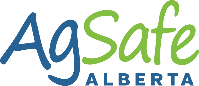 Position list worksheetImportant: Retain a copy of this document in your farm records.Farm NameWork Area(s)Date CompletedWorker Name(s)Position(s)Details / NotesAdditional Comments:Print NamePrint Job TitleSignatureDate